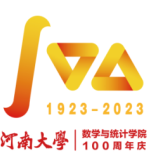 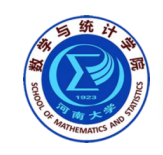 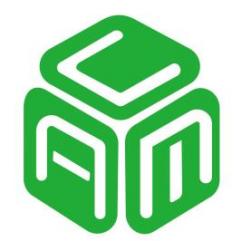 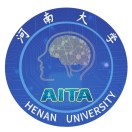 2023年人工智能理论及算法学术研讨会会议手册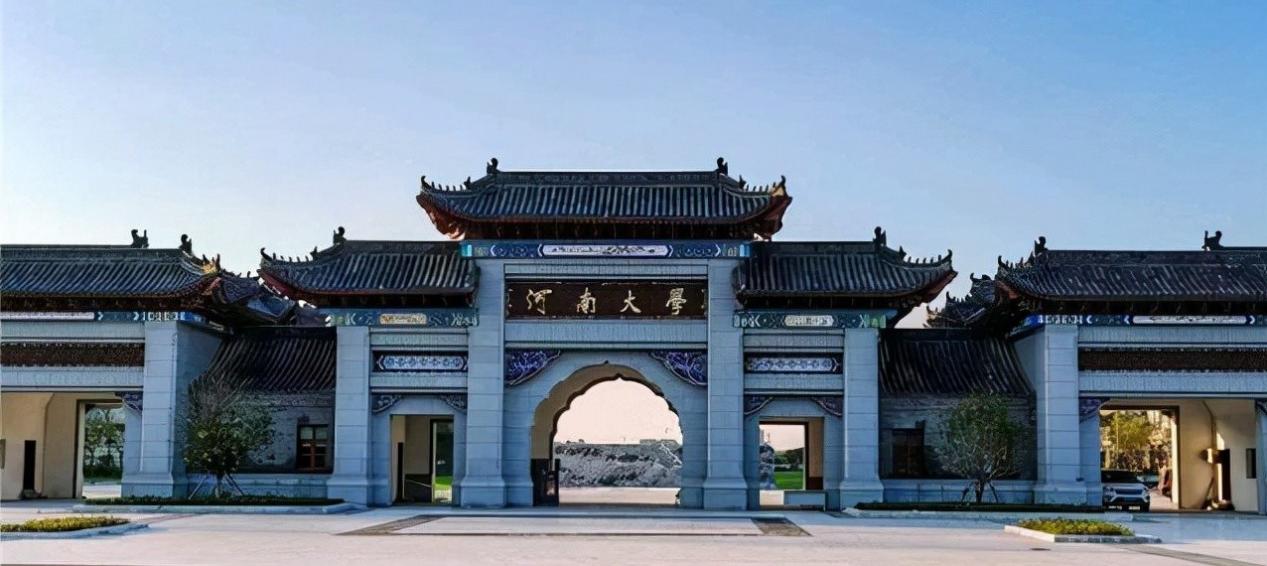 主办：河南大学数学与统计学院承办：河南省应用数学中心（河南大学）      河南省人工智能理论及算法工程研究中心2023年12月28日2023年人工智能理论及算法学术研讨会(2023年12月28日，开封)一、会议宗旨及主题由河南大学数学与统计学院主办，“河南省应用数学中心（河南大学）”与“河南省人工智能理论及算法工程研究中心”联合承办的“2023年人工智能理论及算法学术研讨会”将于12月28日举行。会议围绕新一代人工智能的数学基础这一主题开展探讨，展示最新成果、研讨热点问题、展望发展前景。会议致力于促进学者之间的交流，促进人工智能领域的发展。二、会议主题 包括但不限于机器学习、数据挖掘、优化算法、图论、方程、几何、统计计算，及在医学、遥感和社会经济学等相关交叉领域的应用等。三、报告人（按照姓氏排序）陈花萍  （河南大学）黄琼敖  （河南大学）李培丽  （河南大学）李哲源  （河南大学）苏丽敏  （河南大学）王龙飞  （河南大学）王  涛  （河南大学）魏志强  （河南大学）杨利军  （河南大学）杨晓静  （河南大学）叶嵎林  （河南大学）郑  晨  （河南大学）邹广安  （河南大学）四、组织委员会主  任：韩小森 委  员：唐恒才、肖运海、杨晓慧五、会议安排与注意事项会议时间：12月28日（周四）全天本次会议采取线上、线下同步进行线下会场：河南大学数学研究中心会议室（八大街）采取邀请报告形式，每人报告时间20分钟主办： 河南大学数学与统计学院承办：河南省应用数学中心（河南大学）河南省人工智能理论及算法工程研究中心会议日程12月28日 (星期四)河南大学数学研究中心会议室 (八大街)腾讯会议号：987-768-74512月28日 (星期四)河南大学数学研究中心会议室 (八大街)腾讯会议号：987-768-74512月28日 (星期四)河南大学数学研究中心会议室 (八大街)腾讯会议号：987-768-74512月28日 (星期四)河南大学数学研究中心会议室 (八大街)腾讯会议号：987-768-745时 间报告人题  目主 持8:50--9:00开幕式开幕式唐恒才8:50--9:00领导致辞领导致辞唐恒才9:00-9:20郑  晨A generalization sample learning method of deep learning for semantic segmentation of remote sensing images杨晓慧9:20-9:40杨利军EEG情绪识别与功能连接模式分析杨晓慧9:40-10:00李哲源Automatic search intervals for the smoothing parameter of penalized splines杨晓慧10:00-10:20叶嵎林On the energy conservation for Navier-Stokes equations杨晓慧10:20-10:40茶  歇茶  歇茶  歇10:40-11:00邹广安(线上)A fully-decoupled discontinuous Galerkin method for the magneto-hydrodynamic equations郑 晨11:00-11:20陈花萍Conway-Maxwell-Poisson-Binomial ARCH model for the bounded integer-valued time series郑 晨11:20-11:40黄琼敖A structure-preserving, upwind-SAV scheme for the degenerate Cahn-Hilliard equation with applications to simulating surface diffusion郑 晨午餐（自助餐）午餐（自助餐）午餐（自助餐）午餐（自助餐）14:00-14:20王  涛Weak degeneracy of planar graphs肖运海14:20-14:40杨晓静Characterization of 2-connected claw-free non-Hamiltonian graphs肖运海14:40-15:00李培丽(线上)A data-driven line search rule for support recovery in high-dimensional data analysis肖运海15:00--15:20茶  歇茶  歇茶  歇15:20-15:40苏丽敏Heterogeneity of the effects of physical exercise on mental health in middle-aged and elderly people—based on generalized random forest王 涛15:40-16:00魏志强(线上)The structure of compact Riemann surfaces with reducible conical spherical metrics王 涛16:00-16:20王龙飞(线上)On maximizing the ratio of two generalized quadratic matrix form functions over the Stiefel manifold王 涛